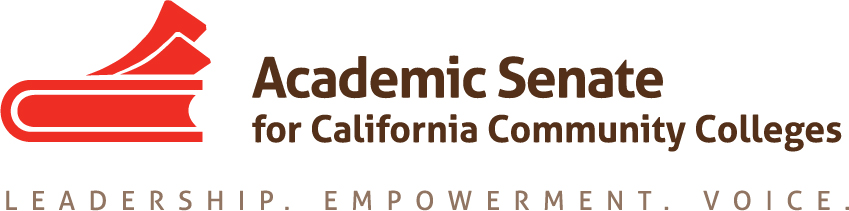 Educational Policies Committee15 September 2020, 11 a.m.Meeting NotesCall to Order and Adoption of the AgendaIntroductions  Sam Foster, Dr. Teresa Aldredge, Adrean Askermeese, Mayra Cruz, Darcie Mc Clelland, David Morse, Leigh Ann Shaw  Volunteer note taker-Cruz volunteered to take notes.Review of Committee ChargeSee https://asccc.org/directory/educational-policies-committeeMembers reviewed the charge and began to discuss changes.  The committee’s charge is a broad charge. Potential language to include- offer guidance and provide sample processes.  Task: Members were asked to review the charge and provide input via email. The Educational Policies Committee studies educational issues of concern to the Academic Senate and is the standing committee that recommends educational policies to the Executive Committee. The Committee provides a forum for high-level discussion and development of Academic Senate Policy, including its effect on faculty and students. The discussions include the viewpoint of students, CIOs and union representatives. The Educational Policies Committee researches issues as required, and writes background and/or position papers where appropriate. The Committee may pass make general recommendations to other Senate committees, or work with them on more detailed implementation or technical issues. New or revised educational policies of the Academic Senate pass through the Educational Policies Committee. These may include policies to be implemented either locally or at the state level, suggested positions on proposed policies or changes in existing policies, and responses to assignments given by the President or Executive Committee.Highest Priorities Update the 2000 paper on Faculty Professional DevelopmentThe 2000 paper is a dated.  To inform the content of the new paper, members will review the faculty leadership survey conducted by FLDC last year. Members will review resources developed over the last two years and identify those needed to review the paper. Address Resolution 13.02 F19 Data Paper and Equity-Minded Practices requesting a paper or other resource.The resolution call for the development of a paper or some other resource to evaluate the current use of data and recommend effective practices with an equity focus. Planning for Future MeetingsMeet every 3 weeks, 1 1/2hr meeting  9/29 at 10:30am-12noon10/20 at 10:30am-12noon11/17 at 10:30am-12noon12/15 11:00-12:30pmFall Plenary Breakout SessionsAddressing Remote Teaching for Long Term EmergenciesAddressing inequities for People of Color and low-income students in online and remote learning. Foster reviewed the Plenary 2020 topics and will follow-up through email for members to sign up as co-presenters. The co-presenting team will finalize the title and description to be submitted.   Members were informed that ASCCC does not cover the cost of attending Plenary.  Other Items for Discussion Members were asked to think about policy issues for the committee to discuss at the October meeting.  Announcements/EventsExecutive Committee Meeting –September 17-19, 2020Academic Academy--October 8-9Area Meetings –October 16 and 17Fall Plenary Session –November 5-7, 2020Adjournment  2:05pm